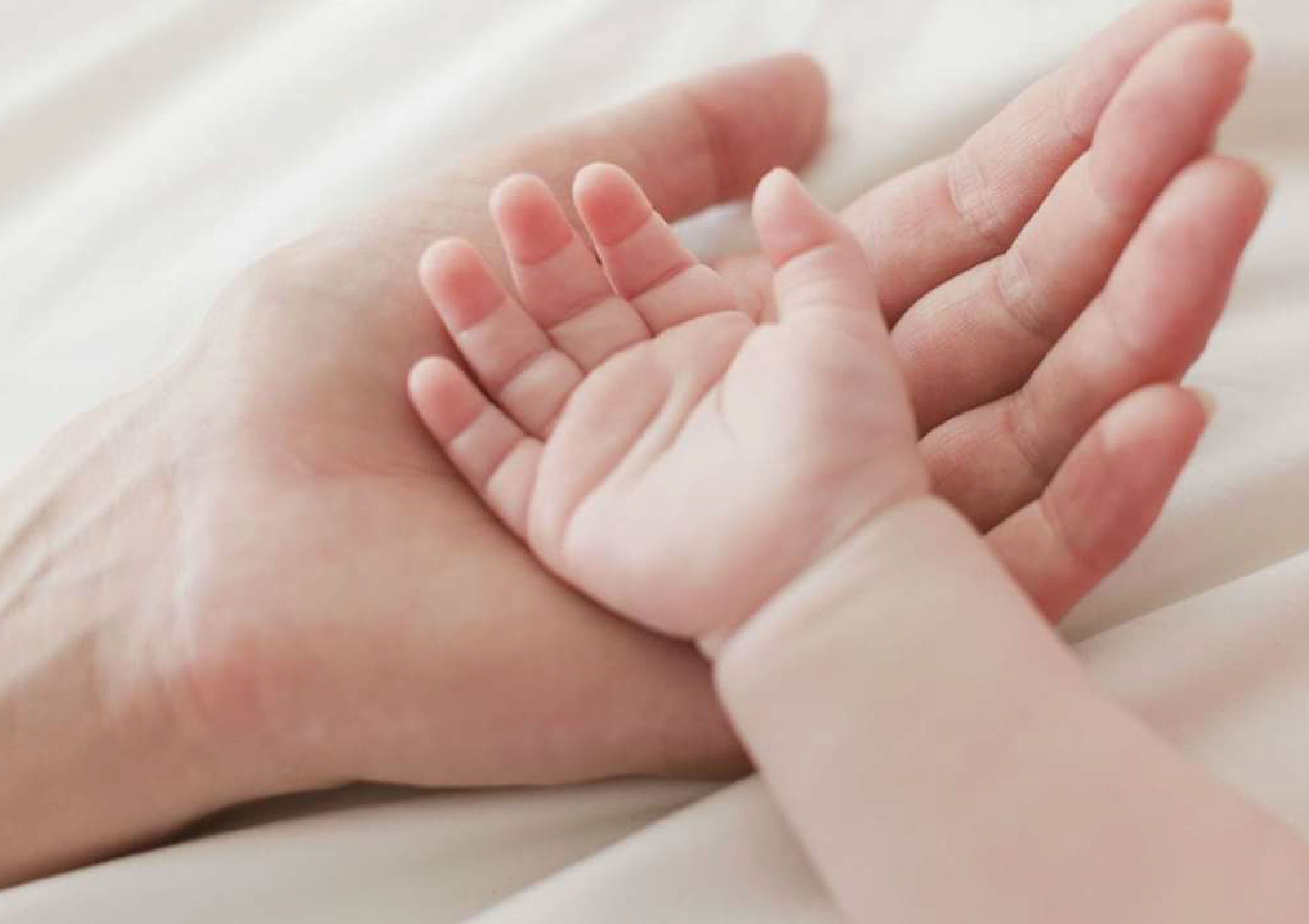 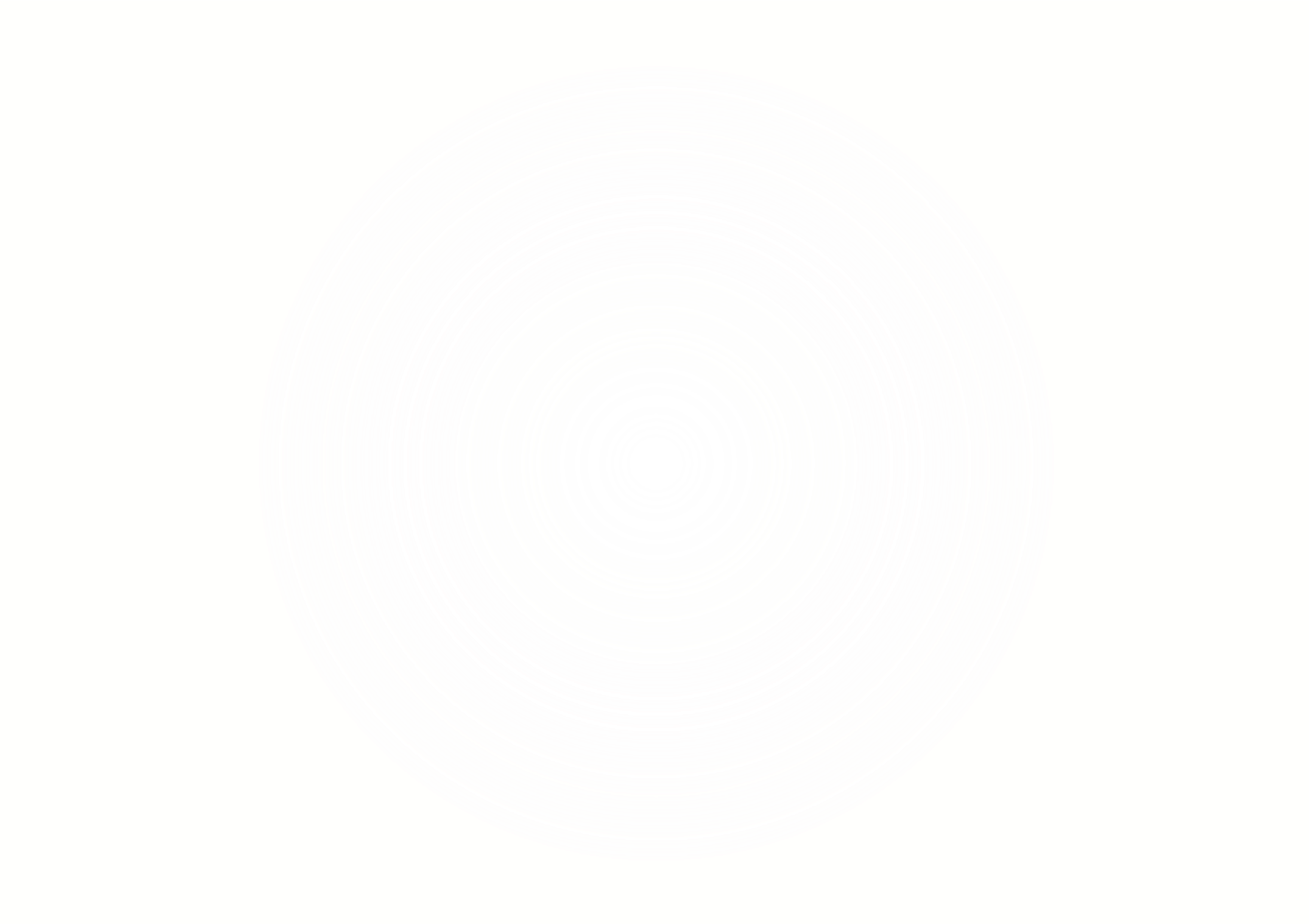 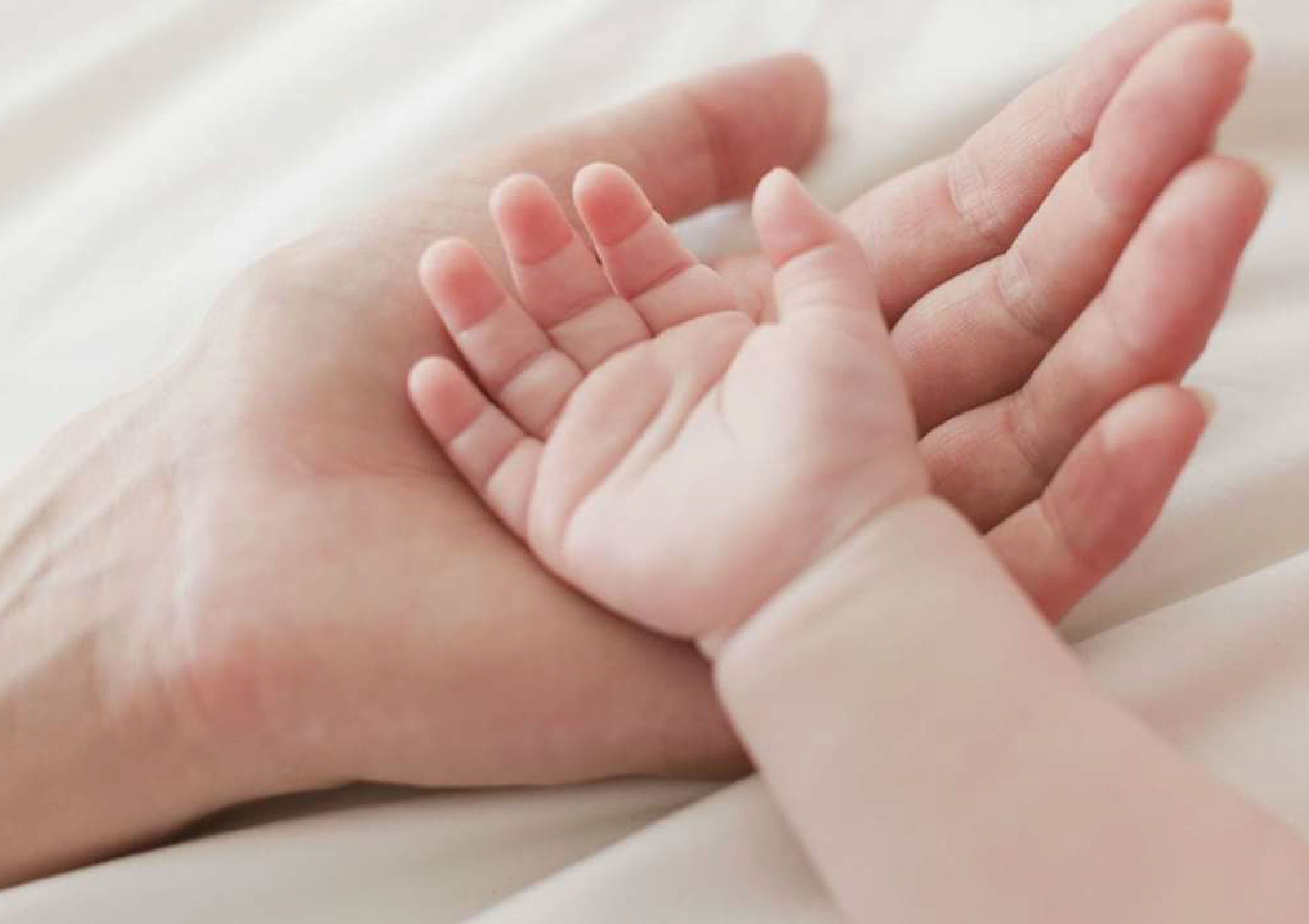 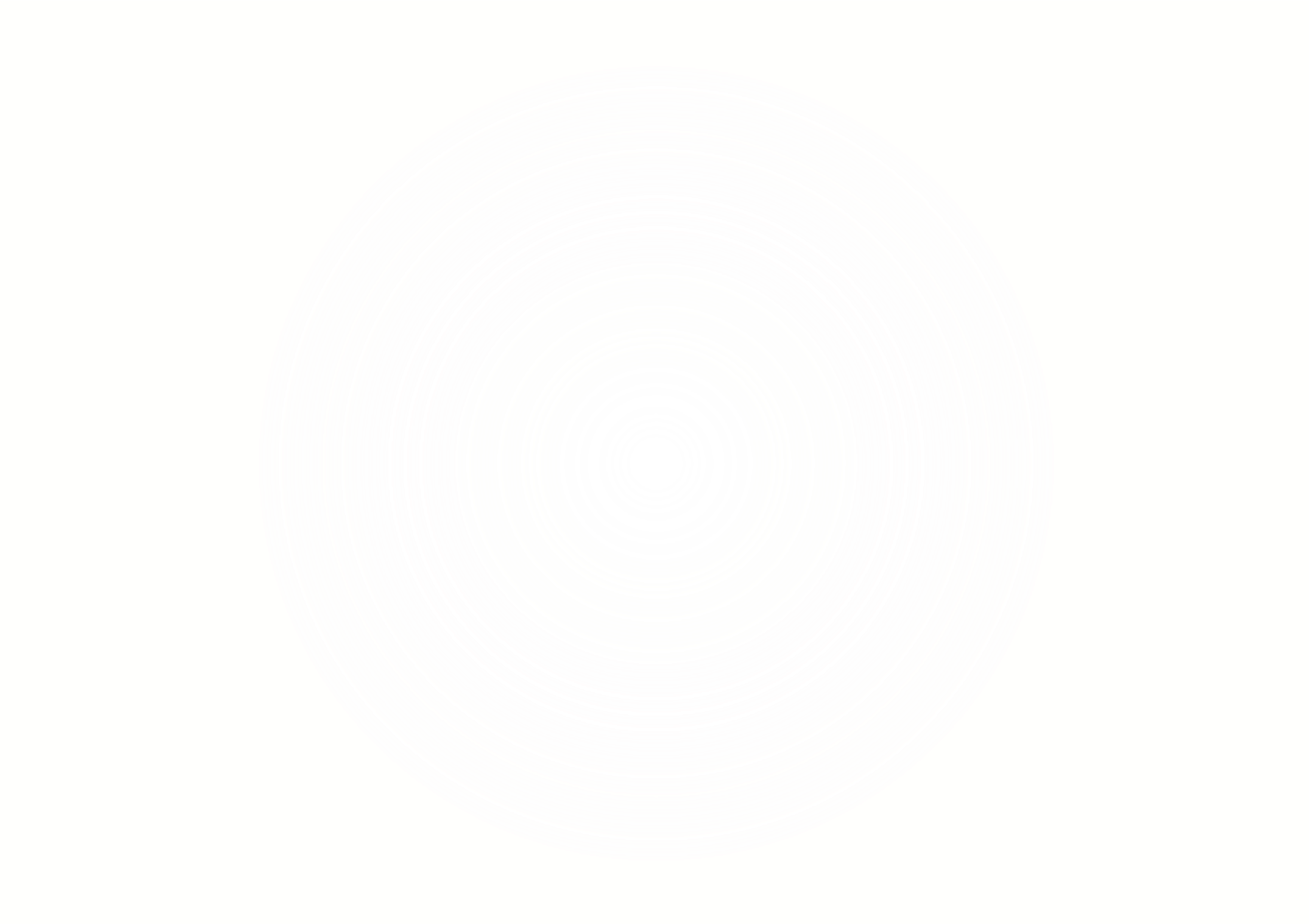 ТОРГОВАЯ МАРКА	ПРОДУКЦИЯ ТОРГОВЫХ МАРОК NATURE SHINE И ФЛЕКСОЛЬВЕНТ ПРОИЗВОДИТСЯНА ОСНОВЕ СПИРТА С КОНЦЕНТРАЦИЕЙ БОЛЕЕ 70%	Минимальная токсичность при максимальной эффективности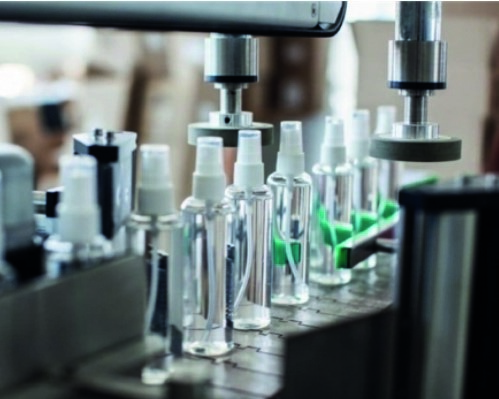 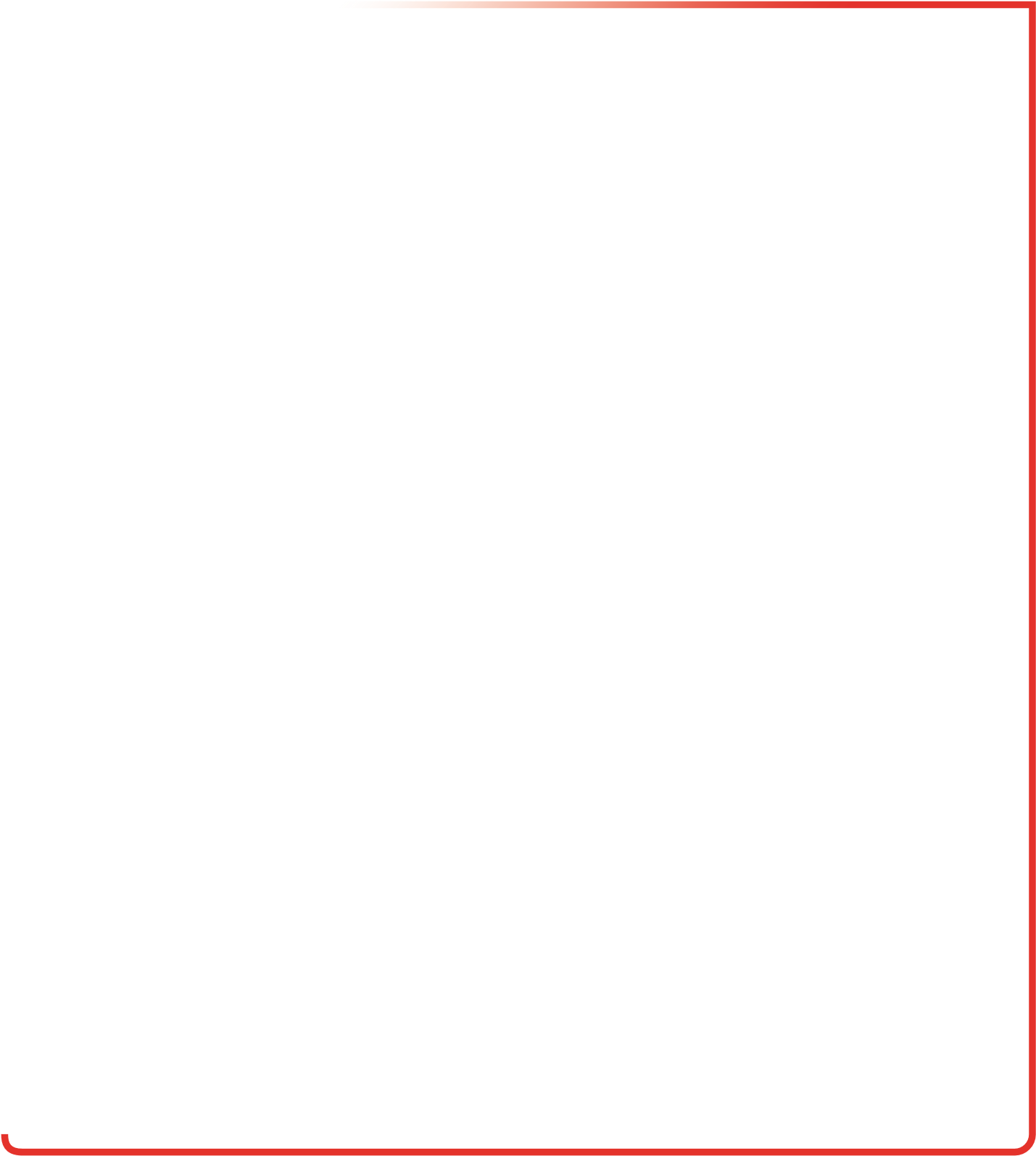 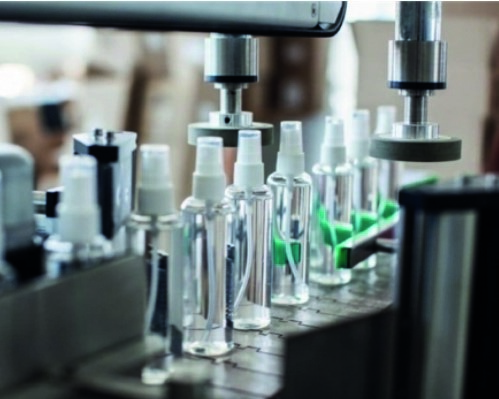 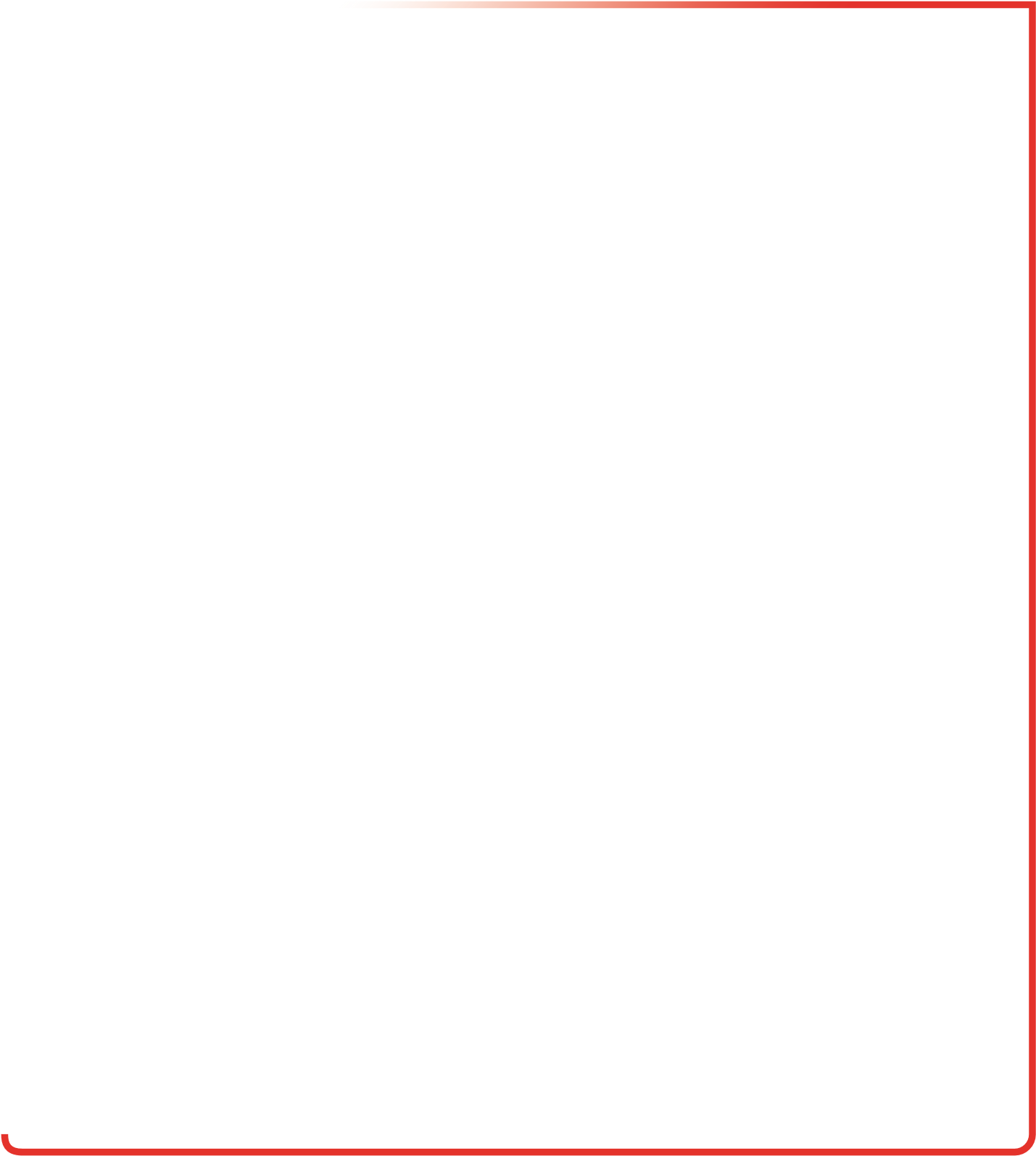 	Не вызывает устойчивости микроорганизмов	Уничтожает большинство известных бактерий и вирусов         Не вызывает аллергии   Разрешен для использования в детских и медицинских учреждениях.              Не оставляет эффекта "липких рук"       Минимальное время обработки      Лицензия №53ПНП0007286 СПРЕЙ ДЛЯ РУК	ГИГИЕНИЧЕСКИЙ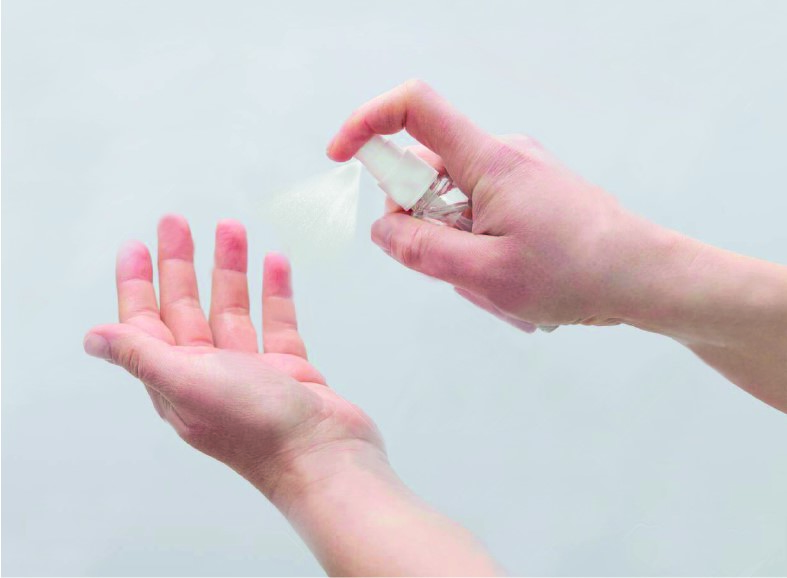 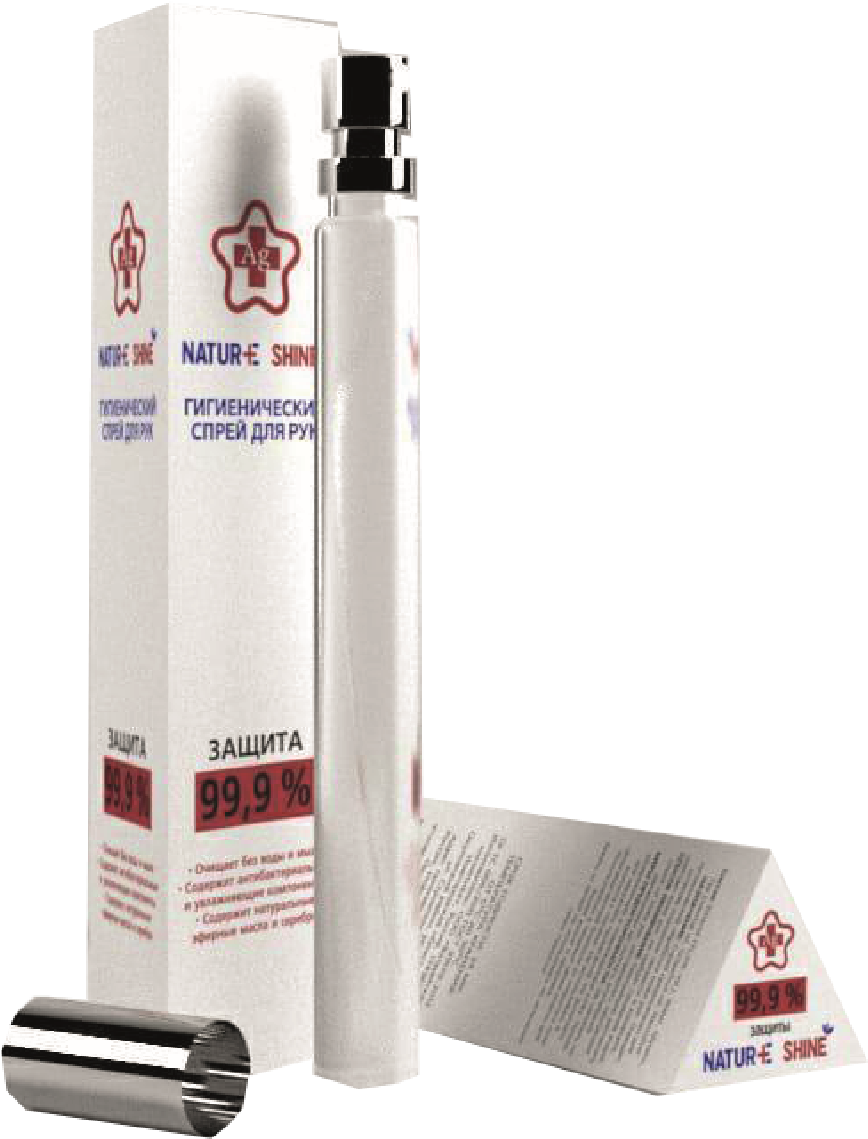 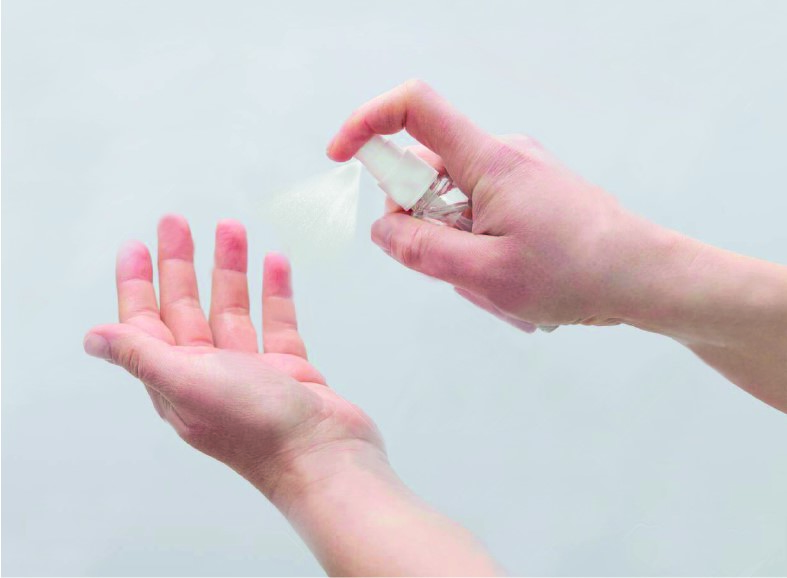 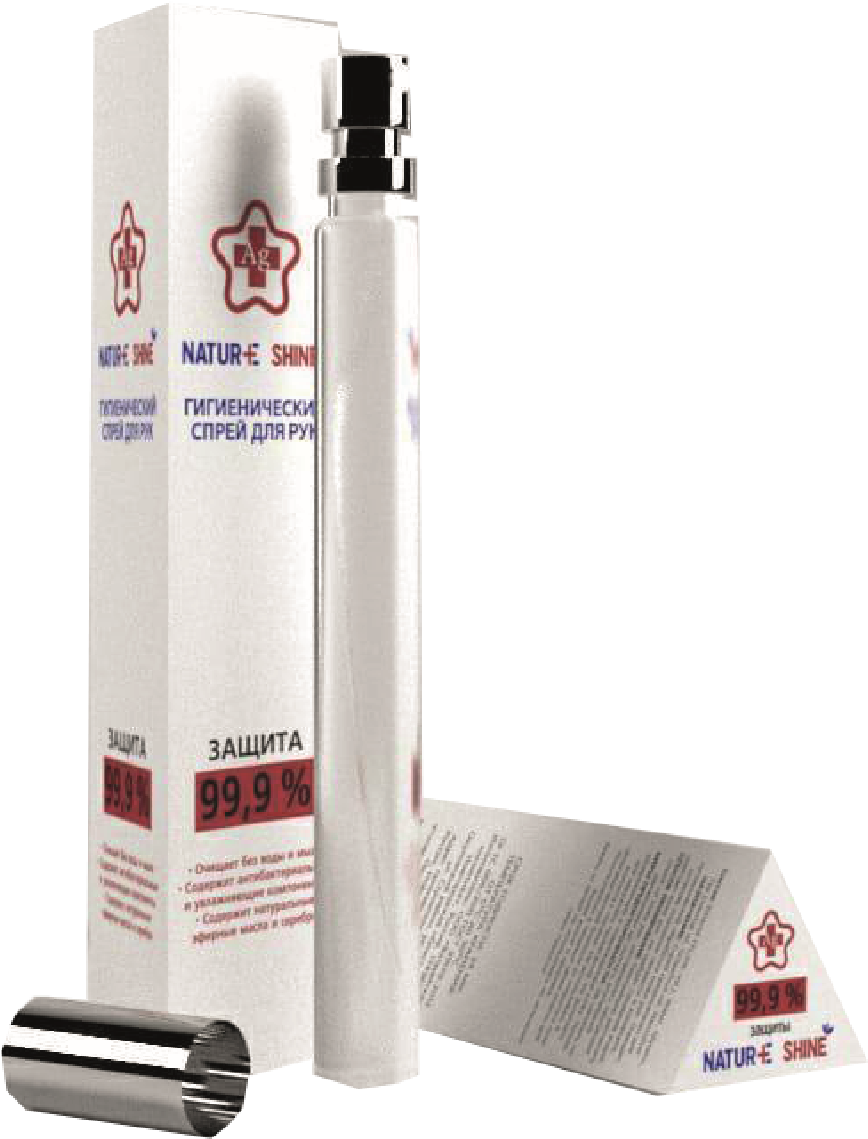 ГЕЛЬ ДЛЯ РУК	ГИГИЕНИЧЕСКИЙ99,9% ЗАЩИТА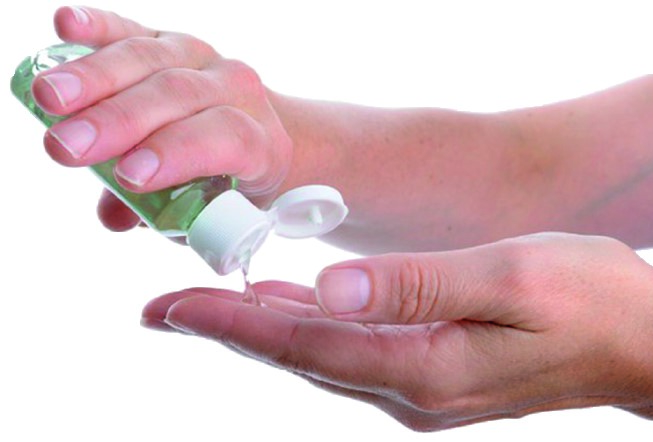 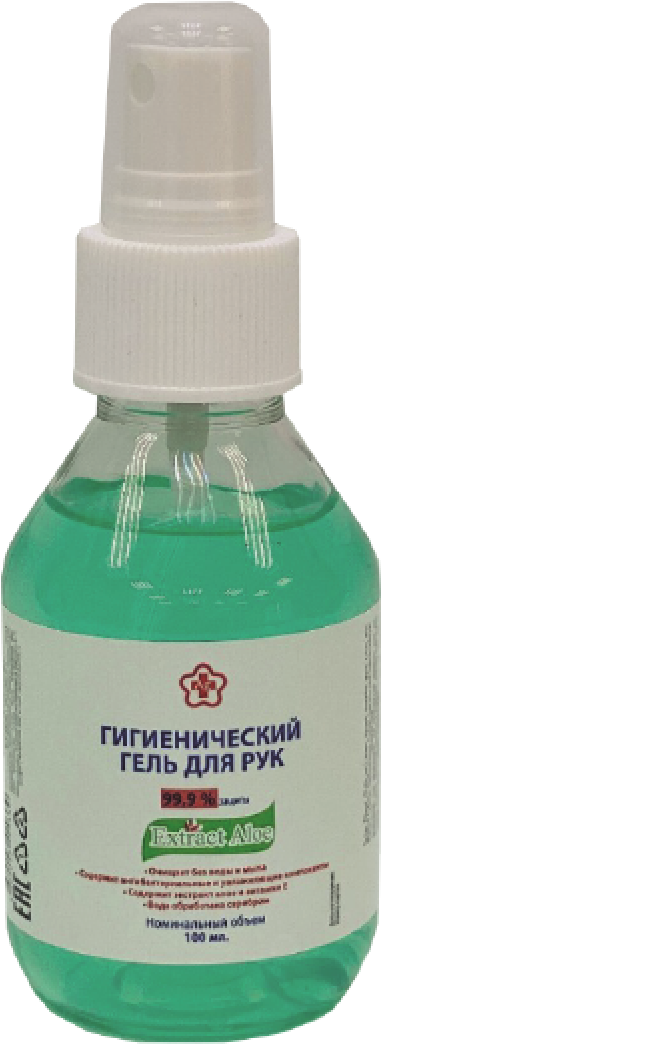 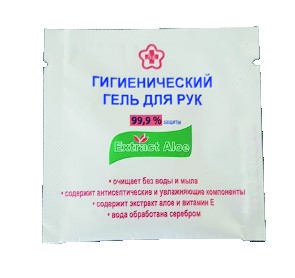 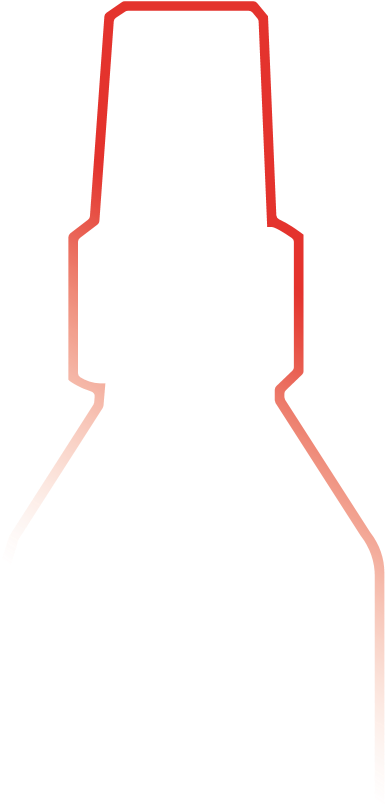 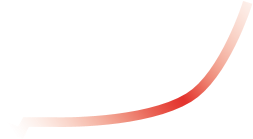 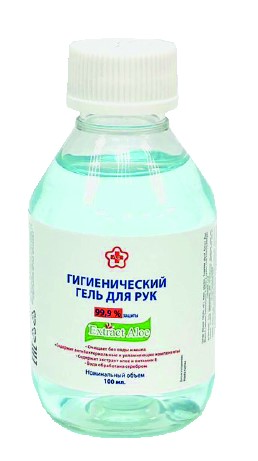 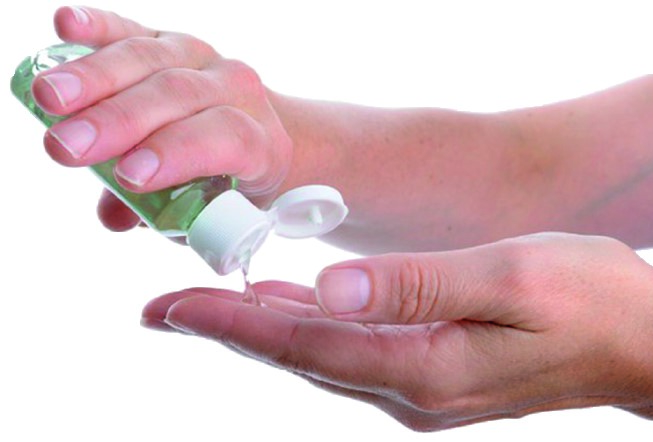 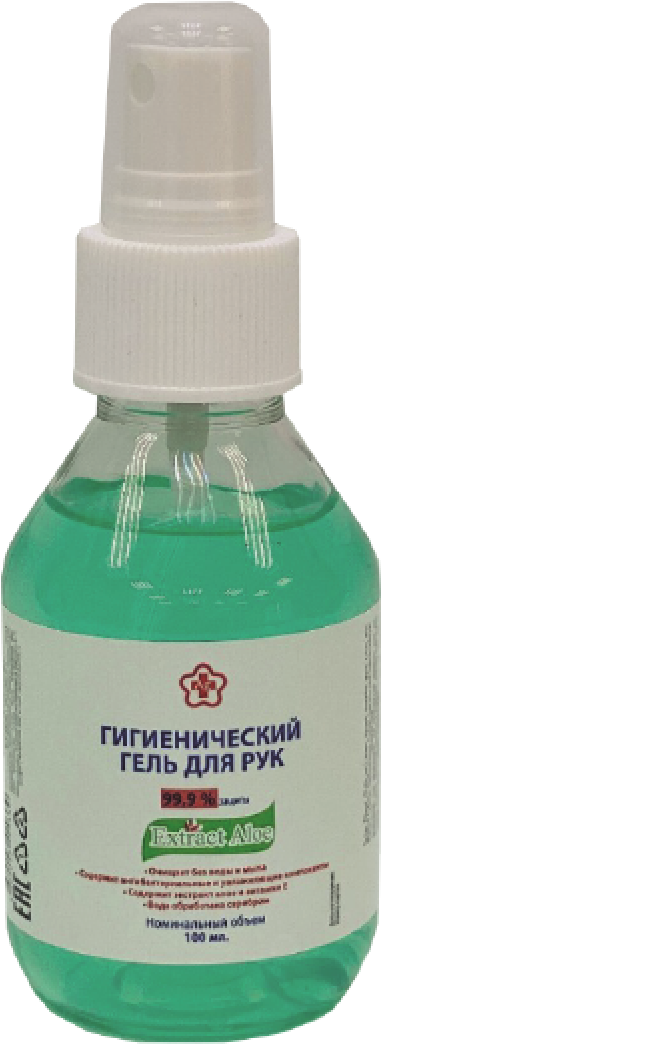 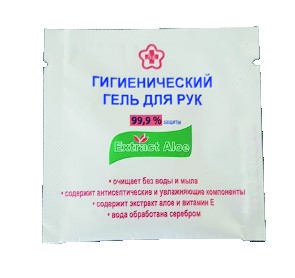 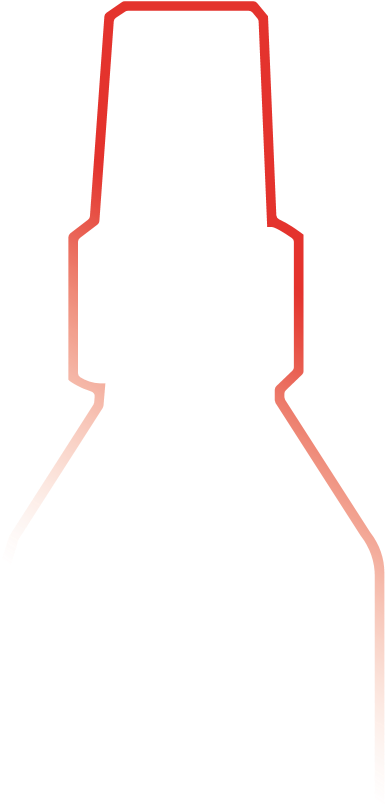 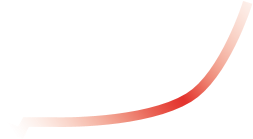 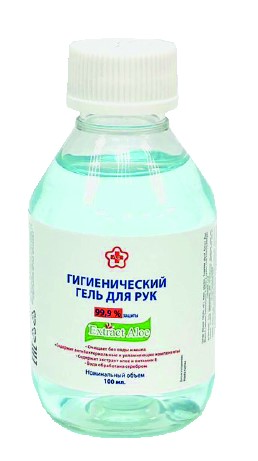 БЕРЕЖНО ВОЗДЕЙСТВУЮТ НА КОЖУНЕ ВЫЗЫВАЕТ АЛЛЕРГИЮ И СУХОСТЬОЧИЩАЕТ, ОСТАВЛЯЯ ОЩУЩЕНИЕ СВЕЖЕСТИСОДЕРЖИТ ЭКСТРАКТ АЛОЕ И ВИТАМИН ЕНА ОСНОВЕ УНИКАЛЬНОГО ПРИРОДНОГОАНТИСЕПТИКА – ЭТИЛОВОГО СПИРТА Состав: Этиловый спирт (70,0% об.), вода, глицерин, экстракт алоэ, Витамин Е, гелеобразователь, отдушкаРегистрационный номер декларации о соответствии ЕАЭС N RU Д-RU. НА88.В.04612/19ФЛЕКСОЛЬВЕНТ	ДЕЗИНФИЦИРУЮЩЕЕ СРЕДСТВО ДЛЯ ПОВЕРХНОСТЕЙ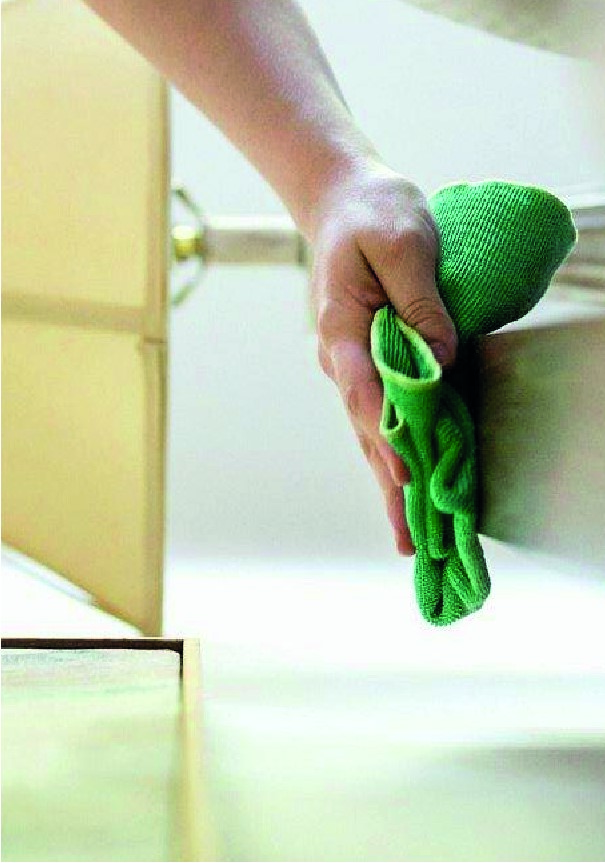 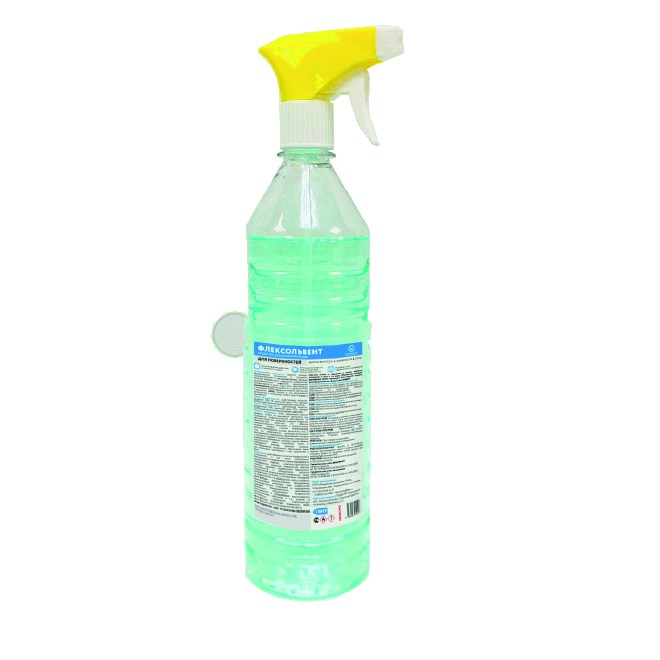 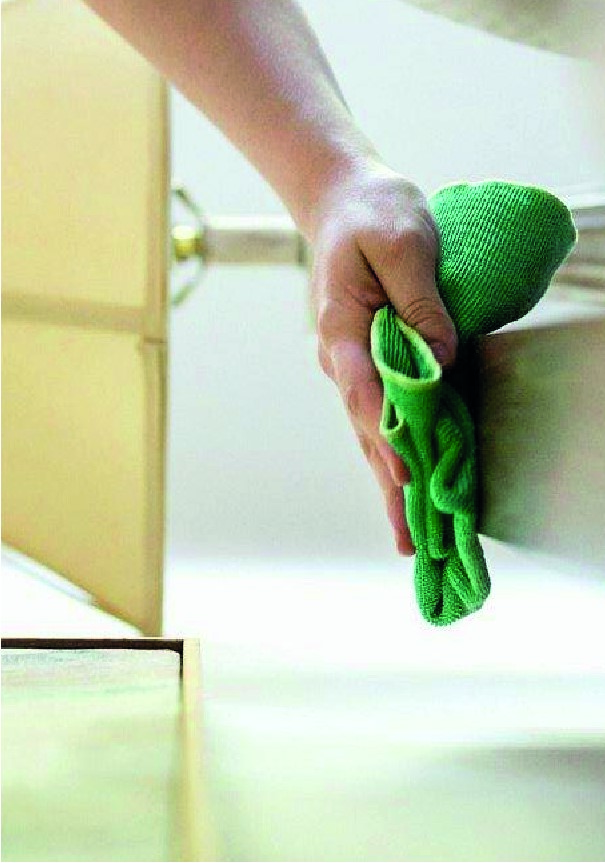 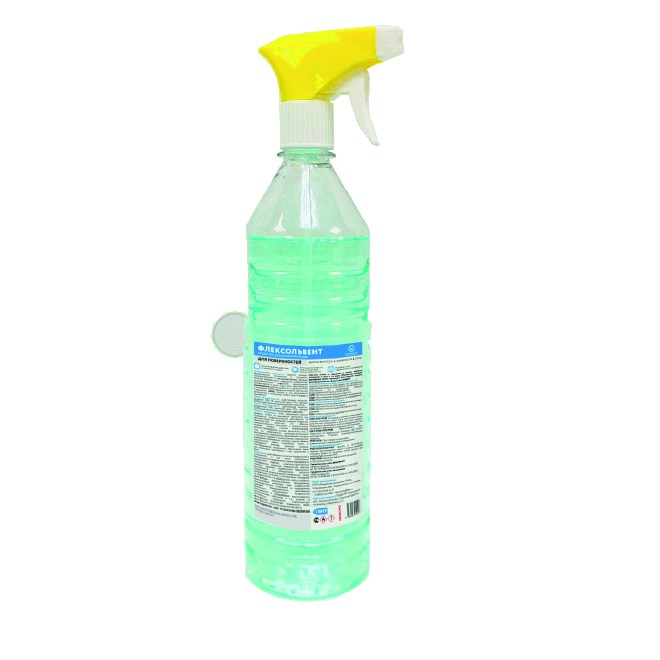                                                                                                                                                                                                 Быть здоровым –ФЛЕКСОЛЬВЕНТ                                                                                                                                  это естественно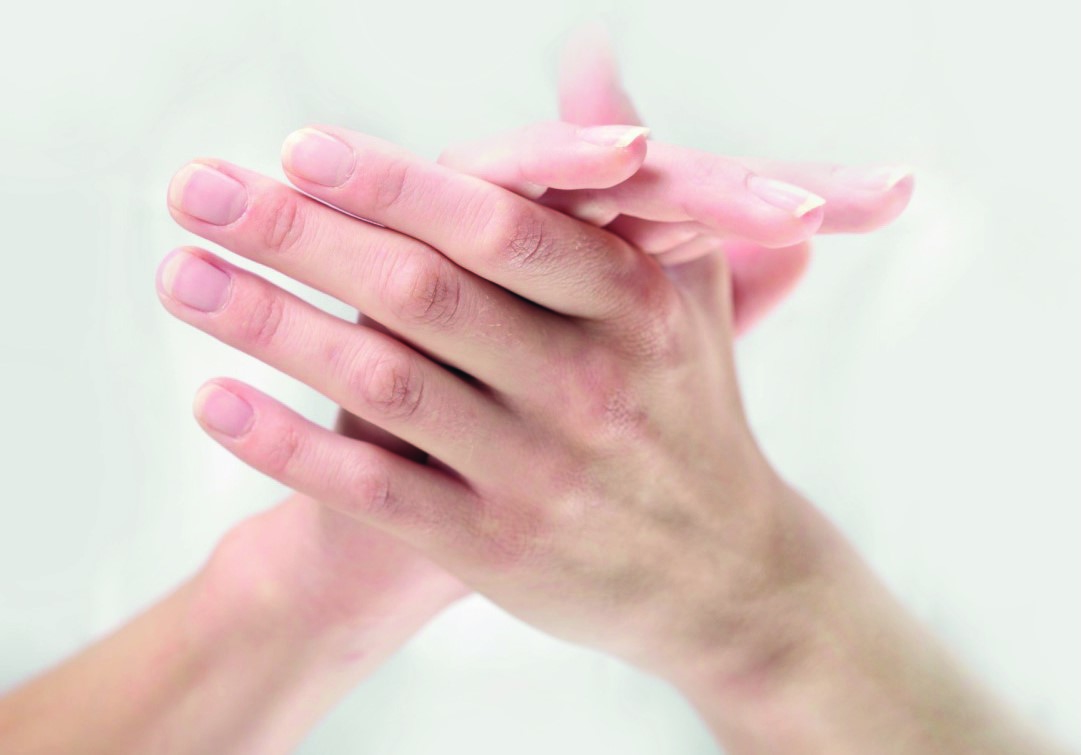 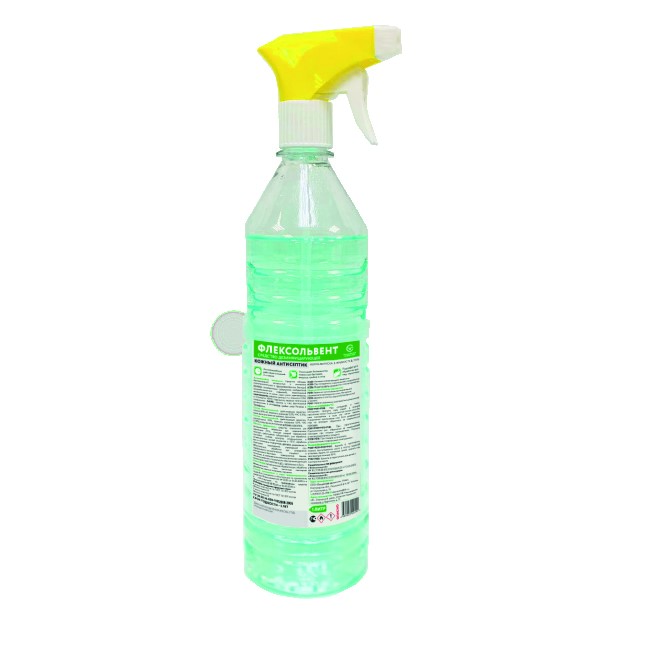 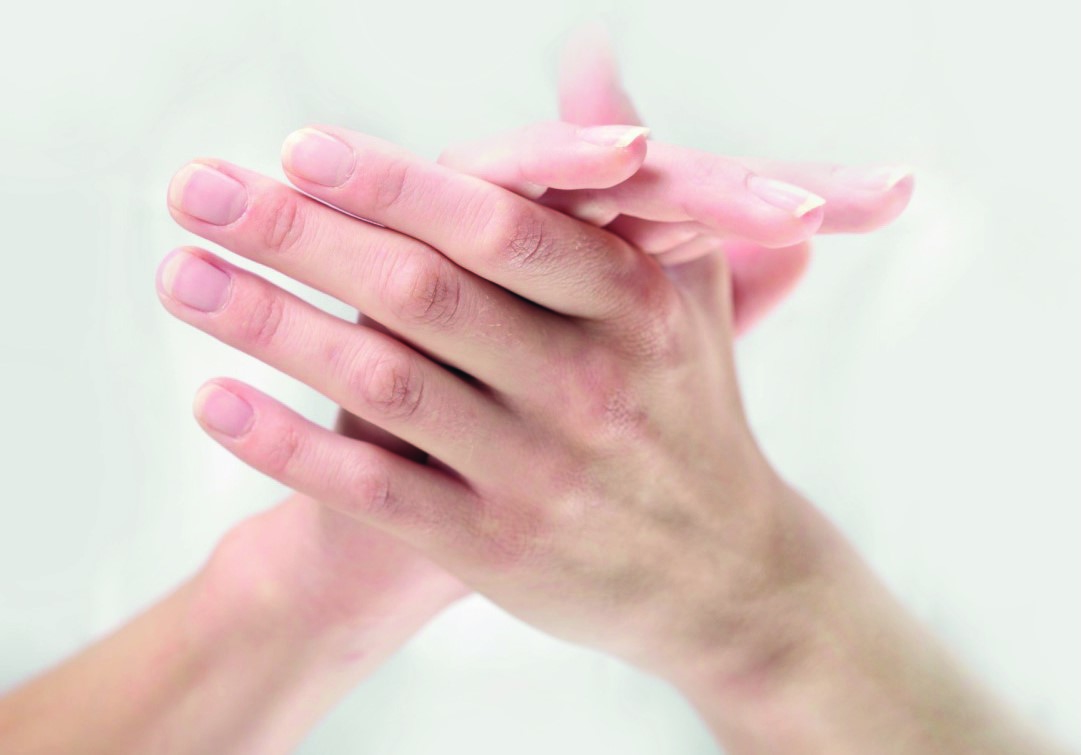 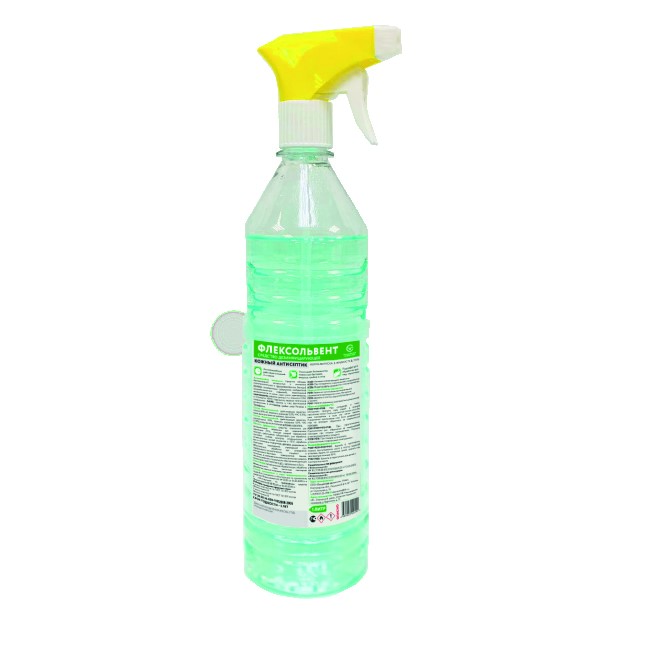 КОЖНЫЙ АНТИСЕПТИК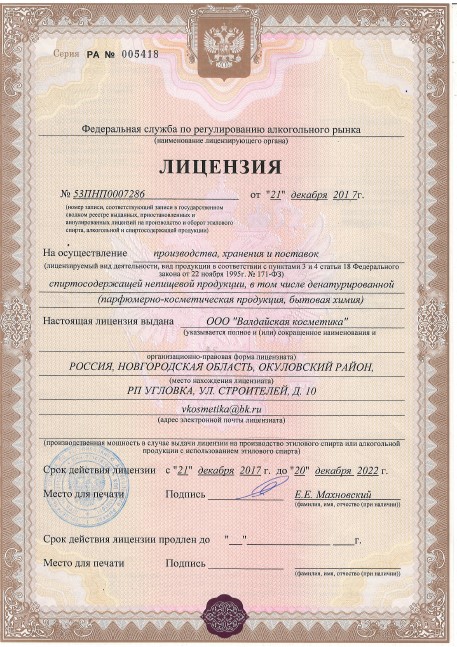 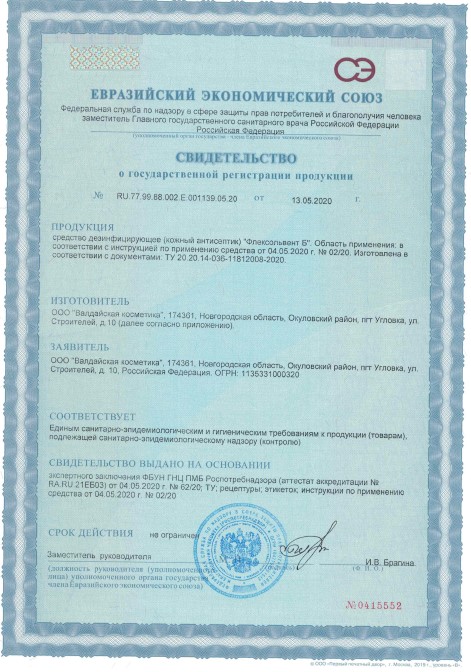 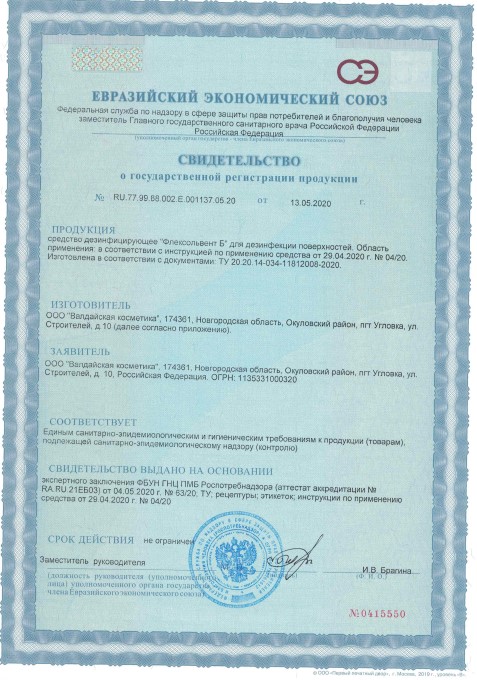 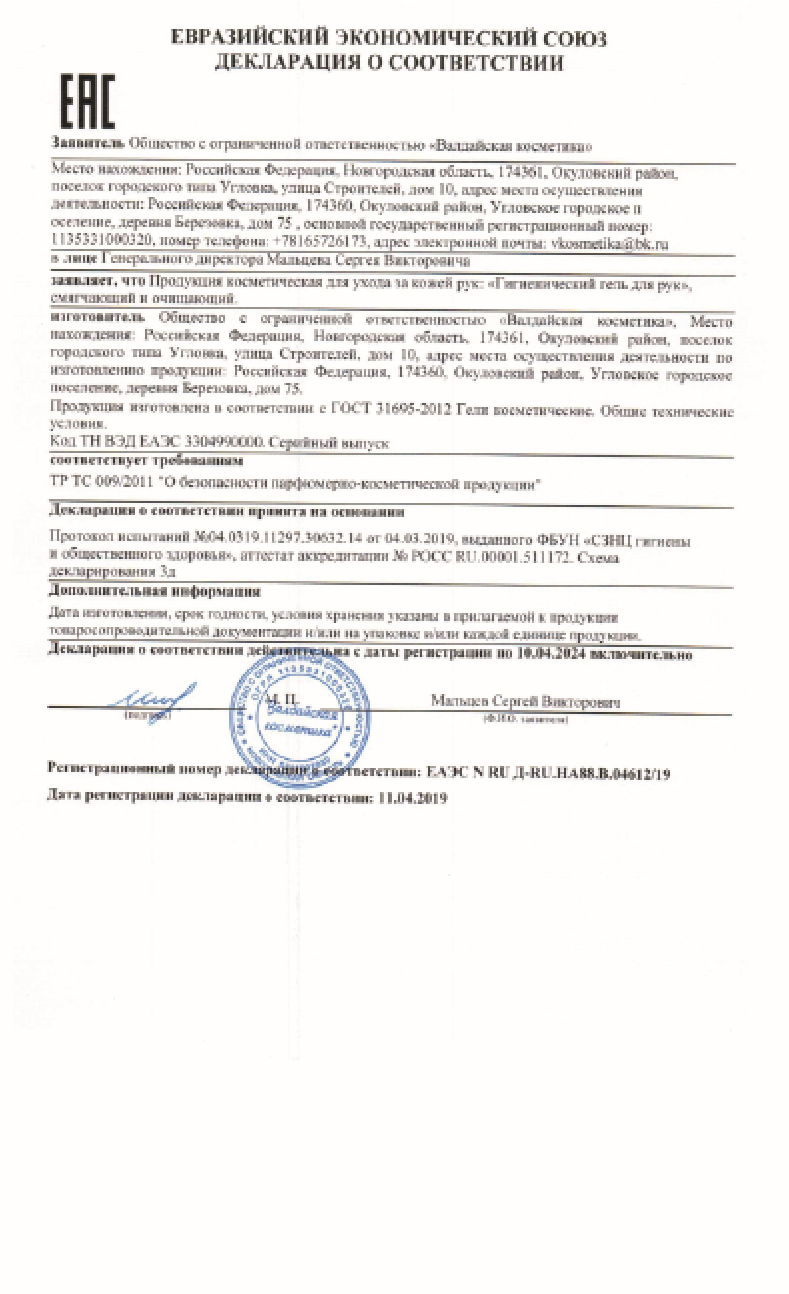 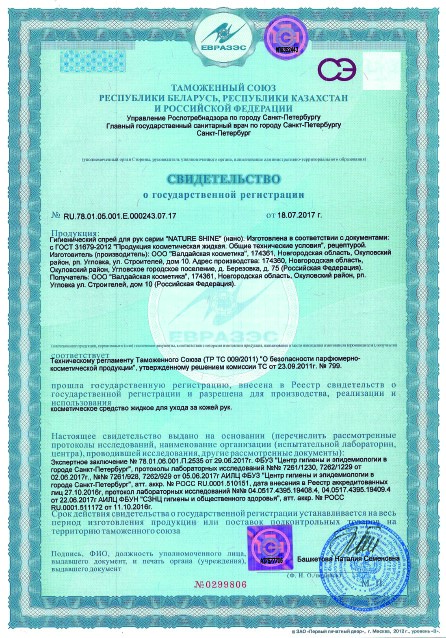 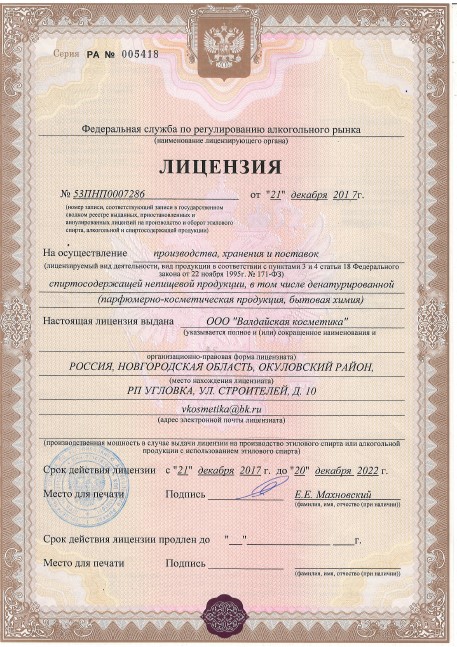 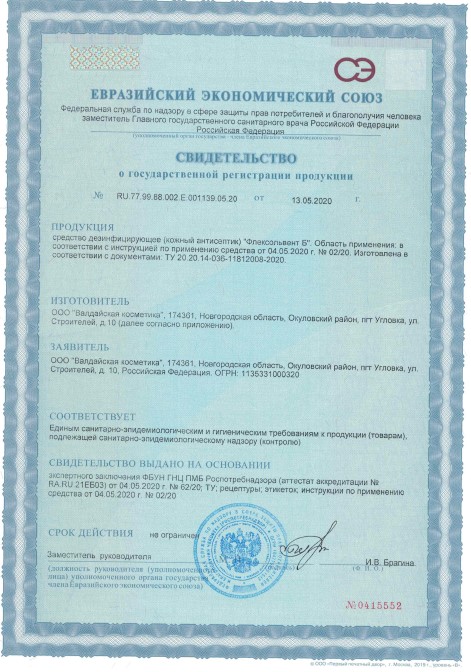 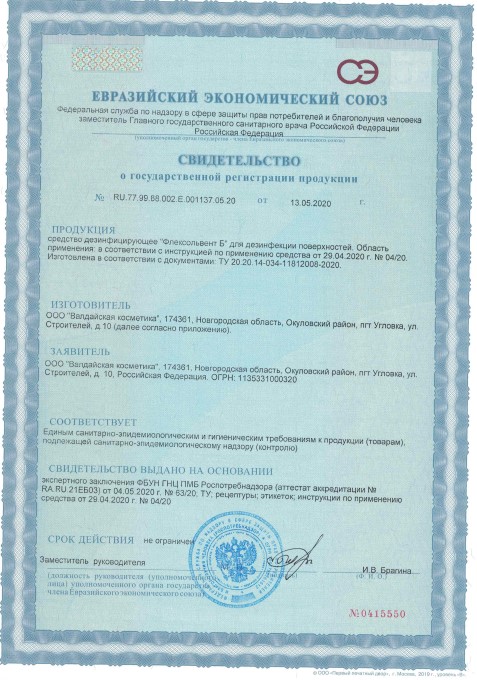 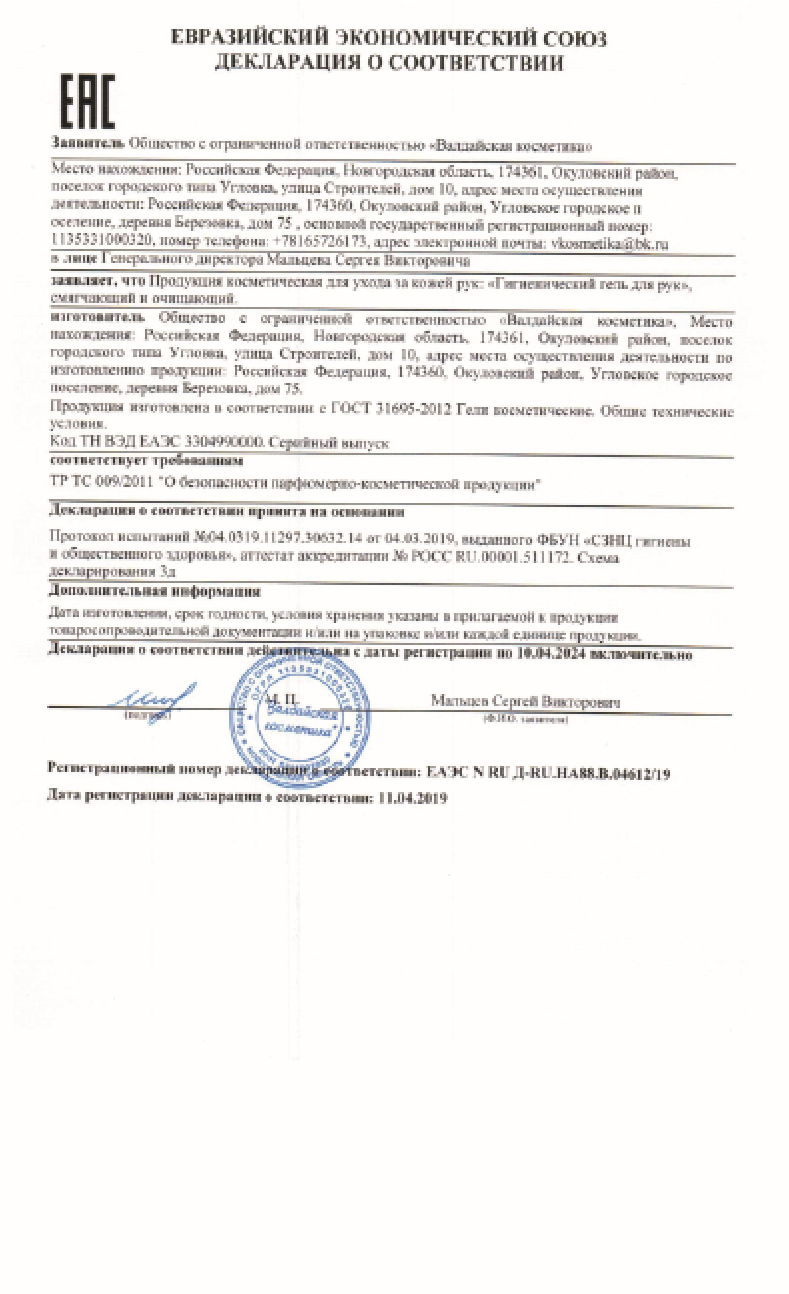 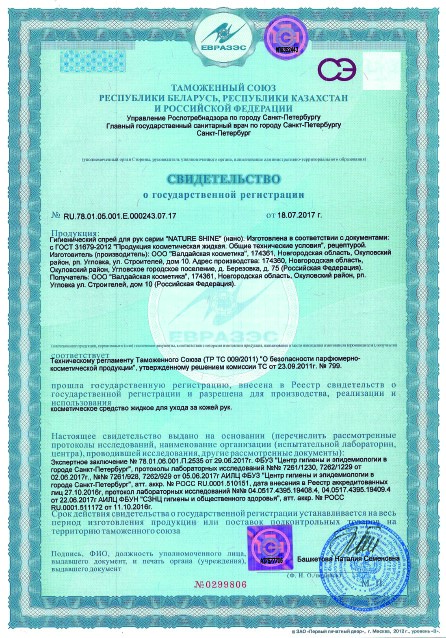 КОНТАКТЫ                                         Быть здоровым                                                                                                                                                                                                            это естественно                   КОМПАНИЯ «ВАЛДАЙСКАЯ КОСМЕТИКА» является Производителем+7 (911) 100 – 25 - 97lenta_05@mail.ru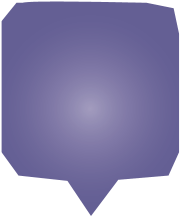 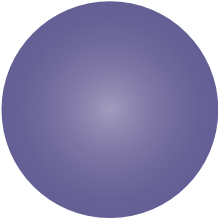 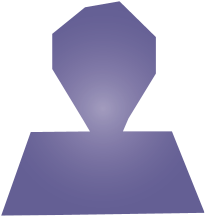 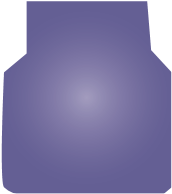 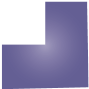 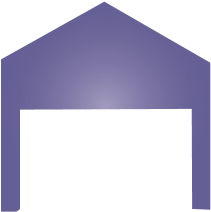 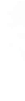 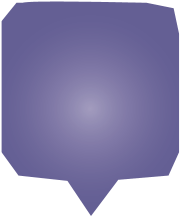 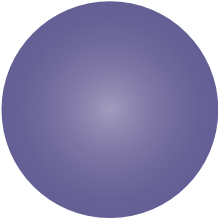 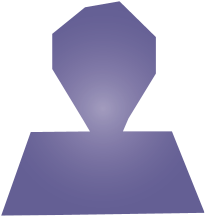 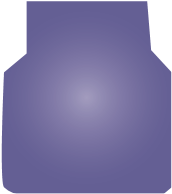 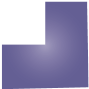 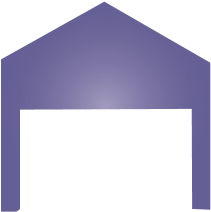 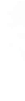 Представительство 197730, Г. САНКТ-ПЕТЕРБУРГ, п. Белоостров Новое Шоссе д.45174361, РОССИЯ, НОВГОРОДСКАЯ ОБЛ., ОКУЛОВСКИЙ РАЙОН, РП УГЛОВКА,УЛ. СТРОИТЕЛЕЙ, Д. 10, ООО «ВАЛДАЙСКАЯ КОСМЕТИКА»ПО ВОПРОСАМ ЗАКАЗА ОБРАЩАЙТЕСЬАнтон Лернер ФОРМА ВЫПУСКАТРАНСПОРТНАЯ УПАКОВКА2 мл3000 шт.30 мл192 шт.50 мл40 шт.100 мл40 шт.